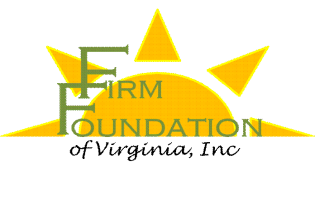 Firm Foundation of Virginia, Inc. Volunteer Application (Please print or type) Name:    	Date: DOB: Gender:  	Marital Status: Address:   City, State, Zip Code:	Home Phone:   	Cell Phone:     Work Phone:  	  Best time to reach: Email: Occupation/Education/ Training:  (applicable to volunteering) Are you a member of local church?   How Long: Name: Current ministry involvement:  How long?  Ministry leader’s name: Have you ever been accused or convicted of abuse of minor (child/teen)? Have you ever worked with single mothers? If so, explain:  Reason for volunteering at Firm Foundation of Virginia, Inc:  Are you willing to make a firm time commitment? How long?  Availability (Specify day/evening times/weekends):  I desire to volunteer in the following (Please indicate primary area(s): Volunteer Signature:    	 Date:   Life Skills TrainingAdministrationJob Readiness (resume writing, interviewing, etc.) Financial Planning (budgetingsavings) Health/Nutrition Parenting Physical Fitness Career Planning Clerical Duties  Special Event planning/phone calls  Grant writing Other Board MemberVolunteer CoordinatorJob Readiness (resume writing, interviewing, etc.) Financial Planning (budgetingsavings) Health/Nutrition Parenting Physical Fitness Career Planning Facilities/Support Services: Job Readiness (resume writing, interviewing, etc.) Financial Planning (budgetingsavings) Health/Nutrition Parenting Physical Fitness Career Planning Grounds/Maintenance-lawn and gardening Childcare provider Resident Support Worker Run Errands/pick up donations (clothes, furniture, etc.)  FundraisingHospitalityChildren’s Activities WorkerTransportationEducational Enhancement Tutoring (list subject(s) Early Childhood Development 